Publicado en Madrid el 23/08/2018 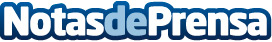 Silíceo: El pago contra reembolso regresaLos nuevos clientes buscan como comprar por internet sin tarjeta de créditoDatos de contacto:GuillermoNota de prensa publicada en: https://www.notasdeprensa.es/siliceo-el-pago-contra-reembolso-regresa_1 Categorias: Nacional Ciberseguridad Consumo http://www.notasdeprensa.es